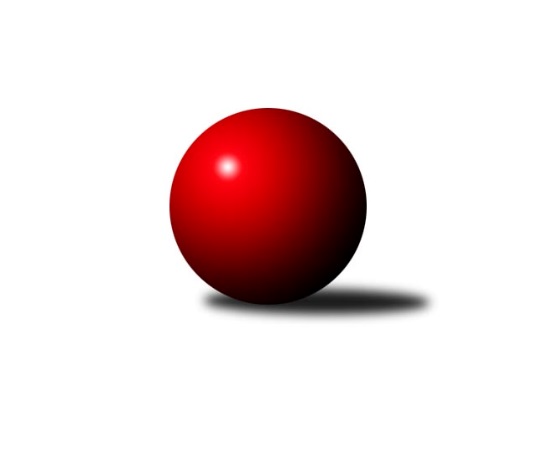 Č.17Ročník 2021/2022	1.6.2024 Zlínská krajská soutěž 2021/2022Statistika 17. kolaTabulka družstev:		družstvo	záp	výh	rem	proh	skore	sety	průměr	body	plné	dorážka	chyby	1.	TJ Sokol Luhačovice B	15	14	1	0	70.5 : 19.5 	(76.5 : 43.5)	1641	29	1140	501	27.9	2.	KK Kroměříž D	15	12	0	3	64.0 : 26.0 	(85.0 : 35.0)	1653	24	1159	495	33	3.	SC Bylnice B	15	8	0	7	48.5 : 41.5 	(58.5 : 61.5)	1550	16	1113	438	37.8	4.	TJ Spartak Hluk	16	8	0	8	50.0 : 46.0 	(69.5 : 58.5)	1614	16	1142	472	37.8	5.	VKK Vsetín C	15	7	1	7	44.0 : 46.0 	(59.0 : 61.0)	1575	15	1105	470	34.1	6.	TJ Bojkovice Krons C	15	6	1	8	43.5 : 46.5 	(59.5 : 60.5)	1561	13	1110	451	43.2	7.	TJ Valašské Meziříčí D	15	6	1	8	34.0 : 56.0 	(44.5 : 75.5)	1551	13	1104	446	45.4	8.	KK Kroměříž C	15	4	0	11	32.5 : 57.5 	(48.0 : 72.0)	1558	8	1094	464	42	9.	TJ Sokol Machová C	15	1	0	14	21.0 : 69.0 	(43.5 : 76.5)	1516	2	1091	425	52.7Tabulka doma:		družstvo	záp	výh	rem	proh	skore	sety	průměr	body	maximum	minimum	1.	TJ Sokol Luhačovice B	8	8	0	0	38.5 : 9.5 	(44.5 : 19.5)	1709	16	1803	1621	2.	KK Kroměříž D	8	7	0	1	36.5 : 11.5 	(47.0 : 17.0)	1564	14	1743	1462	3.	SC Bylnice B	7	5	0	2	29.5 : 12.5 	(35.0 : 21.0)	1652	10	1711	1576	4.	TJ Spartak Hluk	8	5	0	3	32.0 : 16.0 	(39.0 : 25.0)	1529	10	1608	1449	5.	VKK Vsetín C	8	5	0	3	29.0 : 19.0 	(34.0 : 30.0)	1625	10	1689	1569	6.	TJ Valašské Meziříčí D	7	4	1	2	21.0 : 21.0 	(23.0 : 33.0)	1626	9	1742	1517	7.	KK Kroměříž C	7	3	0	4	21.0 : 21.0 	(26.0 : 30.0)	1452	6	1574	1345	8.	TJ Bojkovice Krons C	8	2	1	5	19.0 : 29.0 	(27.5 : 36.5)	1639	5	1705	1581	9.	TJ Sokol Machová C	7	1	0	6	12.0 : 30.0 	(19.5 : 36.5)	1494	2	1608	1366Tabulka venku:		družstvo	záp	výh	rem	proh	skore	sety	průměr	body	maximum	minimum	1.	TJ Sokol Luhačovice B	7	6	1	0	32.0 : 10.0 	(32.0 : 24.0)	1630	13	1732	1532	2.	KK Kroměříž D	7	5	0	2	27.5 : 14.5 	(38.0 : 18.0)	1668	10	1773	1445	3.	TJ Bojkovice Krons C	7	4	0	3	24.5 : 17.5 	(32.0 : 24.0)	1545	8	1636	1404	4.	SC Bylnice B	8	3	0	5	19.0 : 29.0 	(23.5 : 40.5)	1538	6	1626	1369	5.	TJ Spartak Hluk	8	3	0	5	18.0 : 30.0 	(30.5 : 33.5)	1628	6	1702	1430	6.	VKK Vsetín C	7	2	1	4	15.0 : 27.0 	(25.0 : 31.0)	1577	5	1640	1488	7.	TJ Valašské Meziříčí D	8	2	0	6	13.0 : 35.0 	(21.5 : 42.5)	1538	4	1704	1288	8.	KK Kroměříž C	8	1	0	7	11.5 : 36.5 	(22.0 : 42.0)	1563	2	1633	1453	9.	TJ Sokol Machová C	8	0	0	8	9.0 : 39.0 	(24.0 : 40.0)	1520	0	1608	1431Tabulka podzimní části:		družstvo	záp	výh	rem	proh	skore	sety	průměr	body	doma	venku	1.	TJ Sokol Luhačovice B	8	8	0	0	38.5 : 9.5 	(38.5 : 25.5)	1629	16 	4 	0 	0 	4 	0 	0	2.	KK Kroměříž D	8	7	0	1	39.0 : 9.0 	(49.0 : 15.0)	1710	14 	3 	0 	1 	4 	0 	0	3.	SC Bylnice B	8	5	0	3	27.5 : 20.5 	(31.5 : 32.5)	1583	10 	3 	0 	1 	2 	0 	2	4.	TJ Valašské Meziříčí D	8	4	0	4	20.0 : 28.0 	(24.0 : 40.0)	1611	8 	3 	0 	1 	1 	0 	3	5.	VKK Vsetín C	7	3	0	4	17.0 : 25.0 	(27.0 : 29.0)	1546	6 	1 	0 	2 	2 	0 	2	6.	KK Kroměříž C	8	3	0	5	22.5 : 25.5 	(30.5 : 33.5)	1585	6 	3 	0 	1 	0 	0 	4	7.	TJ Bojkovice Krons C	8	2	0	6	18.5 : 29.5 	(29.5 : 34.5)	1592	4 	1 	0 	4 	1 	0 	2	8.	TJ Spartak Hluk	8	2	0	6	16.0 : 32.0 	(29.5 : 34.5)	1573	4 	1 	0 	2 	1 	0 	4	9.	TJ Sokol Machová C	7	1	0	6	11.0 : 31.0 	(20.5 : 35.5)	1466	2 	1 	0 	3 	0 	0 	3Tabulka jarní části:		družstvo	záp	výh	rem	proh	skore	sety	průměr	body	doma	venku	1.	TJ Sokol Luhačovice B	7	6	1	0	32.0 : 10.0 	(38.0 : 18.0)	1655	13 	4 	0 	0 	2 	1 	0 	2.	TJ Spartak Hluk	8	6	0	2	34.0 : 14.0 	(40.0 : 24.0)	1646	12 	4 	0 	1 	2 	0 	1 	3.	KK Kroměříž D	7	5	0	2	25.0 : 17.0 	(36.0 : 20.0)	1571	10 	4 	0 	0 	1 	0 	2 	4.	TJ Bojkovice Krons C	7	4	1	2	25.0 : 17.0 	(30.0 : 26.0)	1554	9 	1 	1 	1 	3 	0 	1 	5.	VKK Vsetín C	8	4	1	3	27.0 : 21.0 	(32.0 : 32.0)	1630	9 	4 	0 	1 	0 	1 	2 	6.	SC Bylnice B	7	3	0	4	21.0 : 21.0 	(27.0 : 29.0)	1504	6 	2 	0 	1 	1 	0 	3 	7.	TJ Valašské Meziříčí D	7	2	1	4	14.0 : 28.0 	(20.5 : 35.5)	1493	5 	1 	1 	1 	1 	0 	3 	8.	KK Kroměříž C	7	1	0	6	10.0 : 32.0 	(17.5 : 38.5)	1498	2 	0 	0 	3 	1 	0 	3 	9.	TJ Sokol Machová C	8	0	0	8	10.0 : 38.0 	(23.0 : 41.0)	1527	0 	0 	0 	3 	0 	0 	5 Zisk bodů pro družstvo:		jméno hráče	družstvo	body	zápasy	v %	dílčí body	sety	v %	1.	Hana Krajíčková 	TJ Sokol Luhačovice B 	13	/	15	(87%)	21.5	/	30	(72%)	2.	Lenka Haboňová 	KK Kroměříž D 	12	/	14	(86%)	26	/	28	(93%)	3.	Monika Hubíková 	TJ Sokol Luhačovice B 	11	/	12	(92%)	20	/	24	(83%)	4.	Ondřej Novák 	SC Bylnice B 	10	/	14	(71%)	17	/	28	(61%)	5.	Andrea Katriňáková 	TJ Sokol Luhačovice B 	9	/	9	(100%)	15	/	18	(83%)	6.	Stanislav Poledňák 	KK Kroměříž D 	8.5	/	13	(65%)	19	/	26	(73%)	7.	Ladislav Strnad 	SC Bylnice B 	8.5	/	13	(65%)	14.5	/	26	(56%)	8.	Ondřej Kelíšek 	TJ Spartak Hluk 	8	/	10	(80%)	16	/	20	(80%)	9.	Dita Stratilová 	VKK Vsetín C 	8	/	11	(73%)	16	/	22	(73%)	10.	Martin Novotný 	KK Kroměříž D 	8	/	12	(67%)	14	/	24	(58%)	11.	Petr Foltýn 	VKK Vsetín C 	8	/	12	(67%)	13	/	24	(54%)	12.	Jiří Pospíšil 	TJ Spartak Hluk 	8	/	14	(57%)	16.5	/	28	(59%)	13.	Josef Vaculík 	KK Kroměříž C 	8	/	14	(57%)	15	/	28	(54%)	14.	Jaroslav Kramár 	TJ Bojkovice Krons C 	7	/	9	(78%)	14.5	/	18	(81%)	15.	Jan Lahuta 	TJ Bojkovice Krons C 	6.5	/	10	(65%)	10	/	20	(50%)	16.	Zdeněk Kočíř 	TJ Spartak Hluk 	6	/	10	(60%)	12	/	20	(60%)	17.	Jan Hastík 	TJ Sokol Machová C 	6	/	10	(60%)	9.5	/	20	(48%)	18.	Ludvík Jurásek 	TJ Spartak Hluk 	6	/	12	(50%)	14.5	/	24	(60%)	19.	Jiří Hrabovský 	TJ Valašské Meziříčí D 	6	/	15	(40%)	14	/	30	(47%)	20.	Jaroslav Pavlík 	KK Kroměříž D 	5.5	/	7	(79%)	11	/	14	(79%)	21.	Ludmila Pančochová 	TJ Sokol Luhačovice B 	5.5	/	11	(50%)	12.5	/	22	(57%)	22.	Lucie Hanzelová 	VKK Vsetín C 	5	/	8	(63%)	8	/	16	(50%)	23.	Miroslav Ševeček 	TJ Sokol Machová C 	5	/	11	(45%)	11	/	22	(50%)	24.	Ondřej Rathúský 	KK Kroměříž C 	5	/	11	(45%)	10.5	/	22	(48%)	25.	Tomáš Juříček 	TJ Valašské Meziříčí D 	5	/	13	(38%)	12.5	/	26	(48%)	26.	Jakub Hrabovský 	TJ Valašské Meziříčí D 	5	/	14	(36%)	8	/	28	(29%)	27.	Michal Kuchařík 	KK Kroměříž C 	4.5	/	8	(56%)	10	/	16	(63%)	28.	Petr Dlouhý 	KK Kroměříž C 	4	/	6	(67%)	5.5	/	12	(46%)	29.	Vlastimil Lahuta 	TJ Bojkovice Krons C 	4	/	8	(50%)	8	/	16	(50%)	30.	Antonín Strnad 	SC Bylnice B 	4	/	8	(50%)	6.5	/	16	(41%)	31.	Margita Fryštacká 	TJ Sokol Machová C 	3	/	5	(60%)	5	/	10	(50%)	32.	Tomáš Indra 	TJ Spartak Hluk 	3	/	5	(60%)	3	/	10	(30%)	33.	Adéla Foltýnová 	VKK Vsetín C 	3	/	6	(50%)	7	/	12	(58%)	34.	Jan Křižka 	TJ Bojkovice Krons C 	3	/	6	(50%)	5	/	12	(42%)	35.	Miroslav Šopík 	TJ Bojkovice Krons C 	3	/	7	(43%)	7	/	14	(50%)	36.	Vladimíra Strnková 	SC Bylnice B 	3	/	7	(43%)	5	/	14	(36%)	37.	Helena Konečná 	TJ Sokol Luhačovice B 	3	/	8	(38%)	5.5	/	16	(34%)	38.	Jakub Vrubl 	TJ Valašské Meziříčí D 	3	/	14	(21%)	9	/	28	(32%)	39.	Petra Gottwaldová 	VKK Vsetín C 	2	/	2	(100%)	4	/	4	(100%)	40.	Roman Škrabal 	TJ Sokol Machová C 	2	/	5	(40%)	6	/	10	(60%)	41.	Jaroslav Sojka 	TJ Bojkovice Krons C 	2	/	6	(33%)	3	/	12	(25%)	42.	Josef Gazdík 	TJ Bojkovice Krons C 	2	/	10	(20%)	7	/	20	(35%)	43.	Michal Pecl 	SC Bylnice B 	2	/	10	(20%)	5.5	/	20	(28%)	44.	Zdeněk Kafka 	TJ Bojkovice Krons C 	1	/	1	(100%)	2	/	2	(100%)	45.	Eva Hajdová 	VKK Vsetín C 	1	/	1	(100%)	2	/	2	(100%)	46.	Zdenka Svobodová 	TJ Sokol Luhačovice B 	1	/	1	(100%)	1	/	2	(50%)	47.	Michal Růžička 	KK Kroměříž C 	1	/	2	(50%)	2	/	4	(50%)	48.	Jindřich Cahlík 	TJ Valašské Meziříčí D 	1	/	2	(50%)	1	/	4	(25%)	49.	Jan Lahuta 	TJ Bojkovice Krons C 	1	/	3	(33%)	3	/	6	(50%)	50.	Miroslav Nožička 	TJ Spartak Hluk 	1	/	3	(33%)	3	/	6	(50%)	51.	Roman Prachař 	TJ Spartak Hluk 	1	/	3	(33%)	2.5	/	6	(42%)	52.	Viktor Vaculík 	KK Kroměříž C 	1	/	3	(33%)	2	/	6	(33%)	53.	Jana Dvořáková 	TJ Sokol Machová C 	1	/	3	(33%)	2	/	6	(33%)	54.	František Nedopil 	KK Kroměříž D 	1	/	4	(25%)	4	/	8	(50%)	55.	Petr Buksa 	KK Kroměříž C 	1	/	4	(25%)	3	/	8	(38%)	56.	Eva Kyseláková 	TJ Spartak Hluk 	1	/	4	(25%)	1	/	8	(13%)	57.	Vojtěch Hrňa 	VKK Vsetín C 	1	/	5	(20%)	4	/	10	(40%)	58.	Oldřich Křen 	KK Kroměříž D 	1	/	5	(20%)	3	/	10	(30%)	59.	Martin Orság 	VKK Vsetín C 	1	/	5	(20%)	2	/	10	(20%)	60.	Jiří Hanák 	TJ Sokol Machová C 	1	/	7	(14%)	3	/	14	(21%)	61.	Václav Vlček 	TJ Sokol Machová C 	1	/	11	(9%)	6	/	22	(27%)	62.	Lenka Farkašovská 	TJ Spartak Hluk 	0	/	1	(0%)	1	/	2	(50%)	63.	Luděk Novák 	SC Bylnice B 	0	/	1	(0%)	1	/	2	(50%)	64.	Andrea Juříčková 	TJ Valašské Meziříčí D 	0	/	2	(0%)	0	/	4	(0%)	65.	Tomáš Galuška 	TJ Spartak Hluk 	0	/	2	(0%)	0	/	4	(0%)	66.	Pavel Vyskočil 	KK Kroměříž C 	0	/	3	(0%)	0	/	6	(0%)	67.	Jan Růžička 	KK Kroměříž C 	0	/	4	(0%)	0	/	8	(0%)	68.	Radek Hajda 	VKK Vsetín C 	0	/	5	(0%)	2	/	10	(20%)	69.	Karolína Zifčáková 	TJ Sokol Machová C 	0	/	8	(0%)	1	/	16	(6%)Průměry na kuželnách:		kuželna	průměr	plné	dorážka	chyby	výkon na hráče	1.	TJ Sokol Luhačovice, 1-4	1661	1156	505	29.6	(415.4)	2.	TJ Bojkovice Krons, 1-2	1653	1160	493	39.2	(413.5)	3.	TJ Valašské Meziříčí, 1-4	1623	1148	475	42.1	(405.9)	4.	TJ Zbrojovka Vsetín, 1-4	1616	1136	479	37.3	(404.1)	5.	TJ Sokol Machová, 1-2	1552	1101	450	47.9	(388.1)	6.	KK Kroměříž, 1-4	1496	1073	422	44.8	(374.2)	7.	TJ Spartak Hluk, 1-2	1489	1059	429	43.1	(372.4)Nejlepší výkony na kuželnách:TJ Sokol Luhačovice, 1-4TJ Sokol Luhačovice B	1803	15. kolo	Monika Hubíková 	TJ Sokol Luhačovice B	466	16. koloTJ Sokol Luhačovice B	1746	5. kolo	Ludmila Pančochová 	TJ Sokol Luhačovice B	459	15. koloTJ Sokol Luhačovice B	1741	13. kolo	Ondřej Novák 	SC Bylnice B	457	8. koloTJ Sokol Luhačovice B	1720	16. kolo	Monika Hubíková 	TJ Sokol Luhačovice B	456	11. koloTJ Spartak Hluk	1702	15. kolo	Monika Hubíková 	TJ Sokol Luhačovice B	456	5. koloTJ Sokol Luhačovice B	1688	8. kolo	Zdeněk Kočíř 	TJ Spartak Hluk	456	15. koloTJ Sokol Luhačovice B	1684	3. kolo	Hana Krajíčková 	TJ Sokol Luhačovice B	453	15. koloTJ Sokol Luhačovice B	1666	11. kolo	Monika Hubíková 	TJ Sokol Luhačovice B	449	13. koloTJ Bojkovice Krons C	1636	5. kolo	Andrea Katriňáková 	TJ Sokol Luhačovice B	448	15. koloTJ Sokol Luhačovice B	1621	1. kolo	Vlastimil Lahuta 	TJ Bojkovice Krons C	445	5. koloTJ Bojkovice Krons, 1-2KK Kroměříž D	1752	3. kolo	Petr Buksa 	KK Kroměříž C	474	1. koloTJ Sokol Luhačovice B	1732	14. kolo	Jan Lahuta 	TJ Bojkovice Krons C	473	14. koloTJ Bojkovice Krons C	1705	1. kolo	Vlastimil Lahuta 	TJ Bojkovice Krons C	472	1. koloTJ Valašské Meziříčí D	1704	8. kolo	Ondřej Kelíšek 	TJ Spartak Hluk	465	4. koloTJ Bojkovice Krons C	1687	17. kolo	Jiří Hrabovský 	TJ Valašské Meziříčí D	465	8. koloTJ Spartak Hluk	1659	4. kolo	Jan Hastík 	TJ Sokol Machová C	462	17. koloTJ Bojkovice Krons C	1655	11. kolo	Ladislav Strnad 	SC Bylnice B	456	6. koloTJ Bojkovice Krons C	1643	14. kolo	Hana Krajíčková 	TJ Sokol Luhačovice B	451	14. koloVKK Vsetín C	1640	11. kolo	Monika Hubíková 	TJ Sokol Luhačovice B	450	14. koloKK Kroměříž C	1633	1. kolo	Lenka Haboňová 	KK Kroměříž D	450	3. koloTJ Valašské Meziříčí, 1-4KK Kroměříž D	1757	13. kolo	Zdeněk Kočíř 	TJ Spartak Hluk	466	9. koloTJ Valašské Meziříčí D	1742	9. kolo	Tomáš Juříček 	TJ Valašské Meziříčí D	459	14. koloTJ Valašské Meziříčí D	1689	13. kolo	Oldřich Křen 	KK Kroměříž D	453	13. koloTJ Spartak Hluk	1667	9. kolo	Jiří Hrabovský 	TJ Valašské Meziříčí D	449	9. koloTJ Valašské Meziříčí D	1629	10. kolo	Lenka Haboňová 	KK Kroměříž D	449	13. koloTJ Sokol Luhačovice B	1625	10. kolo	Tomáš Juříček 	TJ Valašské Meziříčí D	446	9. koloTJ Valašské Meziříčí D	1616	6. kolo	Jakub Hrabovský 	TJ Valašské Meziříčí D	442	9. koloTJ Valašské Meziříčí D	1610	7. kolo	Jiří Pospíšil 	TJ Spartak Hluk	441	9. koloSC Bylnice B	1598	2. kolo	Jakub Hrabovský 	TJ Valašské Meziříčí D	438	13. koloKK Kroměříž C	1583	6. kolo	Jiří Hrabovský 	TJ Valašské Meziříčí D	436	13. koloTJ Zbrojovka Vsetín, 1-4KK Kroměříž D	1723	1. kolo	Lenka Haboňová 	KK Kroměříž D	464	9. koloSC Bylnice B	1711	11. kolo	Eva Hajdová 	VKK Vsetín C	460	14. koloVKK Vsetín C	1689	14. kolo	Ladislav Strnad 	SC Bylnice B	458	15. koloTJ Spartak Hluk	1688	12. kolo	Ondřej Novák 	SC Bylnice B	455	11. koloVKK Vsetín C	1681	17. kolo	Petra Gottwaldová 	VKK Vsetín C	455	1. koloKK Kroměříž D	1681	9. kolo	Stanislav Poledňák 	KK Kroměříž D	454	1. koloSC Bylnice B	1677	9. kolo	Ladislav Strnad 	SC Bylnice B	452	11. koloTJ Sokol Luhačovice B	1661	4. kolo	Dita Stratilová 	VKK Vsetín C	451	17. koloSC Bylnice B	1652	3. kolo	Ladislav Strnad 	SC Bylnice B	451	7. koloSC Bylnice B	1649	5. kolo	Jaroslav Pavlík 	KK Kroměříž D	449	1. koloTJ Sokol Machová, 1-2KK Kroměříž D	1773	6. kolo	Stanislav Poledňák 	KK Kroměříž D	471	6. koloTJ Spartak Hluk	1654	10. kolo	Lenka Haboňová 	KK Kroměříž D	452	6. koloTJ Sokol Luhačovice B	1622	2. kolo	Jaroslav Pavlík 	KK Kroměříž D	439	6. koloTJ Sokol Machová C	1608	5. kolo	Hana Krajíčková 	TJ Sokol Luhačovice B	436	2. koloKK Kroměříž C	1573	16. kolo	Zdeněk Kočíř 	TJ Spartak Hluk	436	10. koloSC Bylnice B	1565	12. kolo	Michal Pecl 	SC Bylnice B	432	12. koloTJ Valašské Meziříčí D	1546	5. kolo	Jiří Pospíšil 	TJ Spartak Hluk	431	10. koloTJ Bojkovice Krons C	1541	9. kolo	Miroslav Ševeček 	TJ Sokol Machová C	429	10. koloTJ Sokol Machová C	1515	12. kolo	Margita Fryštacká 	TJ Sokol Machová C	426	5. koloTJ Sokol Machová C	1514	16. kolo	Jan Hastík 	TJ Sokol Machová C	424	12. koloKK Kroměříž, 1-4KK Kroměříž D	1743	4. kolo	Stanislav Poledňák 	KK Kroměříž D	452	4. koloKK Kroměříž D	1611	8. kolo	Lenka Haboňová 	KK Kroměříž D	440	4. koloTJ Sokol Luhačovice B	1608	7. kolo	František Nedopil 	KK Kroměříž D	439	4. koloTJ Valašské Meziříčí D	1603	4. kolo	Jaroslav Pavlík 	KK Kroměříž D	438	8. koloKK Kroměříž C	1574	4. kolo	Lenka Haboňová 	KK Kroměříž D	422	15. koloKK Kroměříž D	1552	7. kolo	Lenka Haboňová 	KK Kroměříž D	416	17. koloVKK Vsetín C	1540	9. kolo	Andrea Katriňáková 	TJ Sokol Luhačovice B	415	7. koloKK Kroměříž D	1538	5. kolo	Martin Novotný 	KK Kroměříž D	412	4. koloTJ Sokol Luhačovice B	1532	12. kolo	Jiří Hrabovský 	TJ Valašské Meziříčí D	411	4. koloKK Kroměříž C	1531	7. kolo	Ondřej Novák 	SC Bylnice B	411	4. koloTJ Spartak Hluk, 1-2TJ Spartak Hluk	1608	17. kolo	Ondřej Kelíšek 	TJ Spartak Hluk	452	17. koloTJ Sokol Luhačovice B	1571	6. kolo	Ondřej Kelíšek 	TJ Spartak Hluk	427	16. koloTJ Spartak Hluk	1570	16. kolo	Dita Stratilová 	VKK Vsetín C	422	3. koloTJ Spartak Hluk	1558	6. kolo	Ondřej Kelíšek 	TJ Spartak Hluk	421	1. koloTJ Bojkovice Krons C	1540	13. kolo	Zdeněk Kočíř 	TJ Spartak Hluk	419	16. koloTJ Spartak Hluk	1524	1. kolo	Jiří Pospíšil 	TJ Spartak Hluk	411	6. koloTJ Spartak Hluk	1521	14. kolo	Jaroslav Kramár 	TJ Bojkovice Krons C	411	13. koloTJ Spartak Hluk	1503	13. kolo	Monika Hubíková 	TJ Sokol Luhačovice B	410	6. koloTJ Spartak Hluk	1499	11. kolo	Jiří Pospíšil 	TJ Spartak Hluk	410	13. koloVKK Vsetín C	1488	3. kolo	Jiří Pospíšil 	TJ Spartak Hluk	406	14. koloČetnost výsledků:	6.0 : 0.0	10x	5.5 : 0.5	1x	5.0 : 1.0	18x	4.5 : 1.5	1x	4.0 : 2.0	10x	3.0 : 3.0	2x	2.0 : 4.0	9x	1.5 : 4.5	1x	1.0 : 5.0	13x	0.0 : 6.0	3x